Turneringsrapport Bergen Open, 22.-23.oktober 2021Sted: Bergen Squashsenter, 5 banerArrangør: 				Bergen Squash KlubbAntall spillere: 			55 påmeldte Søknadsbeløp turneringsstøtte: 	7.500 krKontonummer: 			8580.05.12331Turneringen ble avholdt på Bergen Squashsenter sine lokaler på Sandsli. Det var veldig lokal deltakelse, men litt færre tilreisende spillere enn vanlig.I begge Elite-klassene stakk førsteseed av med seieren. Dame-klassen ble vunnet av Elin Blikra (Åsane) som til tross for at hun tapte sett, vant relativt kontrollert mot unge, lovende Camillia Hendy (Moss) i finalen. Jannike Utheim (Fana) tok tredjeplassen. Elite Herrer ble vunnet av Adrian Østbye (Oslo) etter at han vant over Håkon Standal (Bærum) i finalen. Vårt lokale håp, Edvard Hegbom (Åsane) dro i land bronseplassen. For første gang siden pandemien brøt ut hadde vi lunsj-servering under turnering. Gode sponsoravtaler med Lerøy Seafood og Rema1000 Fanatorget sørget rikelig med god og sunn lunsjmat  Det var også et lenge etterlengtet comeback for den sagnomsuste banketten i Bergen. Godt oppmøte og veldig god stemning på lørdagskvelden!!!Avslutningsvis må vi rette en stor takk til Bergen Squashsenter for god service gjennom hele helgen!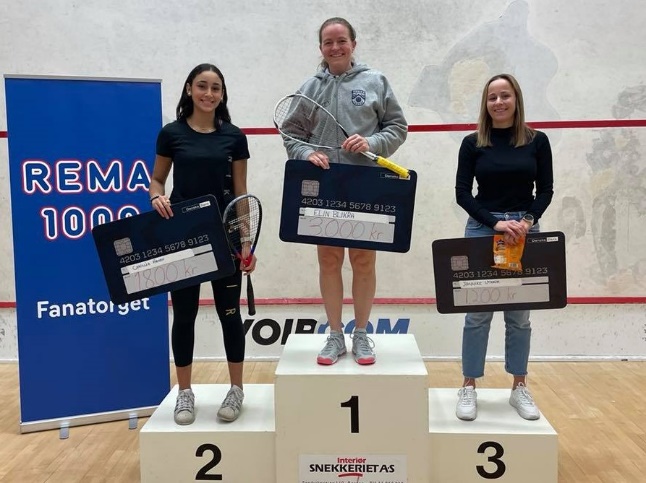 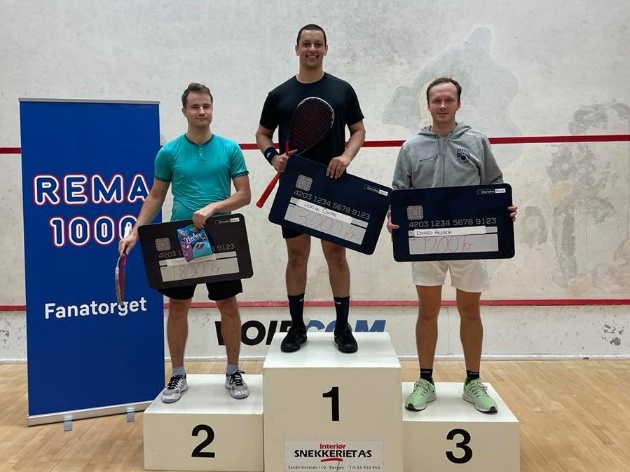 Elite Damer						Elite Herrer A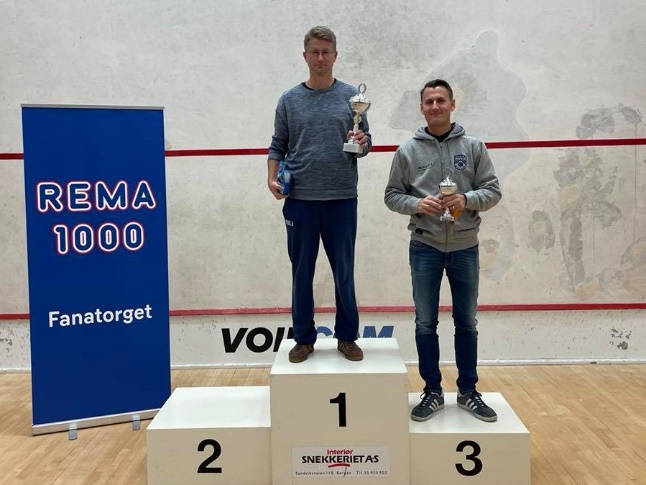 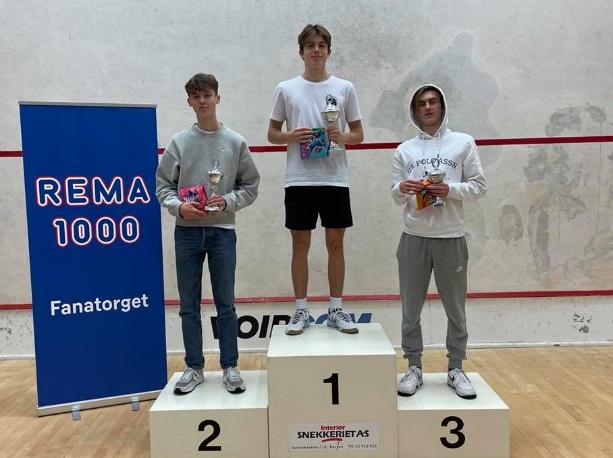 Herrer A						Junior A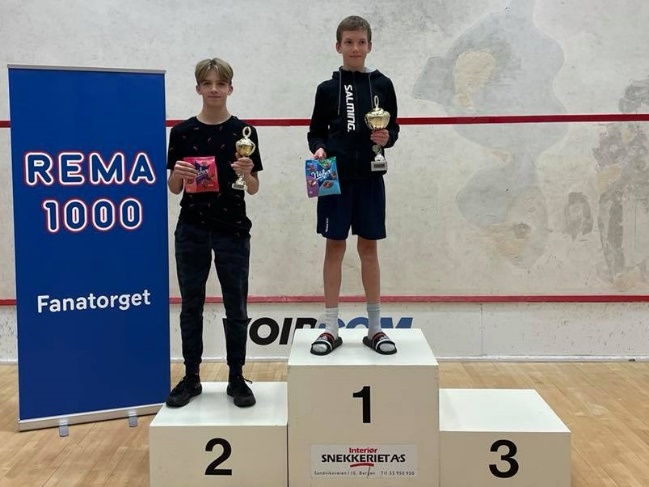 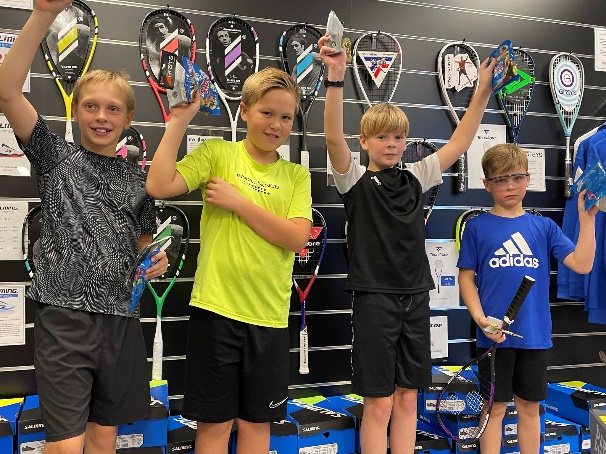 Junior B						Junior RekruttKlasseAntall spillereTrekning1.plass2.plass3.plassElite Damer9RR + RRElin BlikraCamillia HendyJannike UtheimElite Herrer 16MonradAdrian ØstbyeHåkon StandalEdvard HegbomHerrer A21Kval + MonradKnut Martin TornesAsish KaramchandaniChris-Petter HaukedalJunior A7RR + play-offMichael MastalirCarl-Kristian KnudsenFabian FossJunior B5RRKristian M KnophJakub MastalirNikolaj Boldin